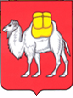 ТЕРРИТОРИАЛЬНАЯ ИЗБИРАТЕЛЬНАЯ КОМИССИЯ 
КИЗИЛЬСКОГО РАЙОНАс. Кизильское, ул. Советская, д. 65  457610, телефон (35155) 3-11-17E-mail: 74t018-tik@iksrf74.uu.ruИНФОРМАЦИОННОЕ СООБЩЕНИЕО НАЧАЛЕ АККРЕДИТАЦИИ СМИ.Избирательная комиссия Челябинской области начала аккредитацию СМИ к единому дню голосования 9 сентября 2018 года.Прием заявок на аккредитацию СМИ стартовал за 60 дней до дня голосования и продлится до 17:00 5 сентября 2018 года включительно.

Необходимый комплект документов для аккредитации СМИ:
1) заявка, подписанная главным редактором с указанием даты голосования, в связи с которой подается заявка на аккредитацию. Представляется на бумажном носителе и (или) в виде электронного образа (скана), а также в машиночитаемом виде в формате MS Excel;
2) копия свидетельства о регистрации СМИ (для зарегистрированного СМИ), заверенная главным редактором. При подаче заявки в электронном виде направляется электронный образ (скан) заверенной копии свидетельства о регистрации СМИ.

Документы принимаются как в бумажном виде (оригиналы документов), так и в электронном (сканы документов).
• Почтовый адрес избирательной комиссии Челябинской области: 454009, г. Челябинск, ул. Кирова, д 114.
• Электронный вариант заявки можно направить по электронной почте: ikchel_press@mail.ru
По всем вопросам, связанным с аккредитацией представителей СМИ, обращаться по телефону: 265-22-14

Аккредитация представителей СМИ для работы на выборах 9 сентября 2018 года проводится в соответствии с Порядком аккредитации, утвержденным постановлением ЦИК России от 19 апреля 2017 года № 80/698-7 «О Порядке аккредитации представителей средств массовой информации для присутствия в помещениях для голосования и при установлении итогов голосования, определении результатов выборов, референдума на дополнительных выборах депутатов Государственной Думы Федерального Собрания Российской Федерации по одномандатным избирательным округам, на выборах в органы государственной власти субъектов Российской Федерации, органы местного самоуправления, референдумах субъектов Российской Федерации, местных референдумах, проводимых 10 сентября 2017 года и в последующие единые дни голосования» в редакции постановления ЦИК России от 30 мая 2018 года № 159/1308-7.
Подробнее:
http://www.iksrf74.uu.ru/news/akkreditatsiya-smi-na-vybory-provodimye-v-edinyy-den-golosovaniya-9-sentyabrya-2018-goda/ 